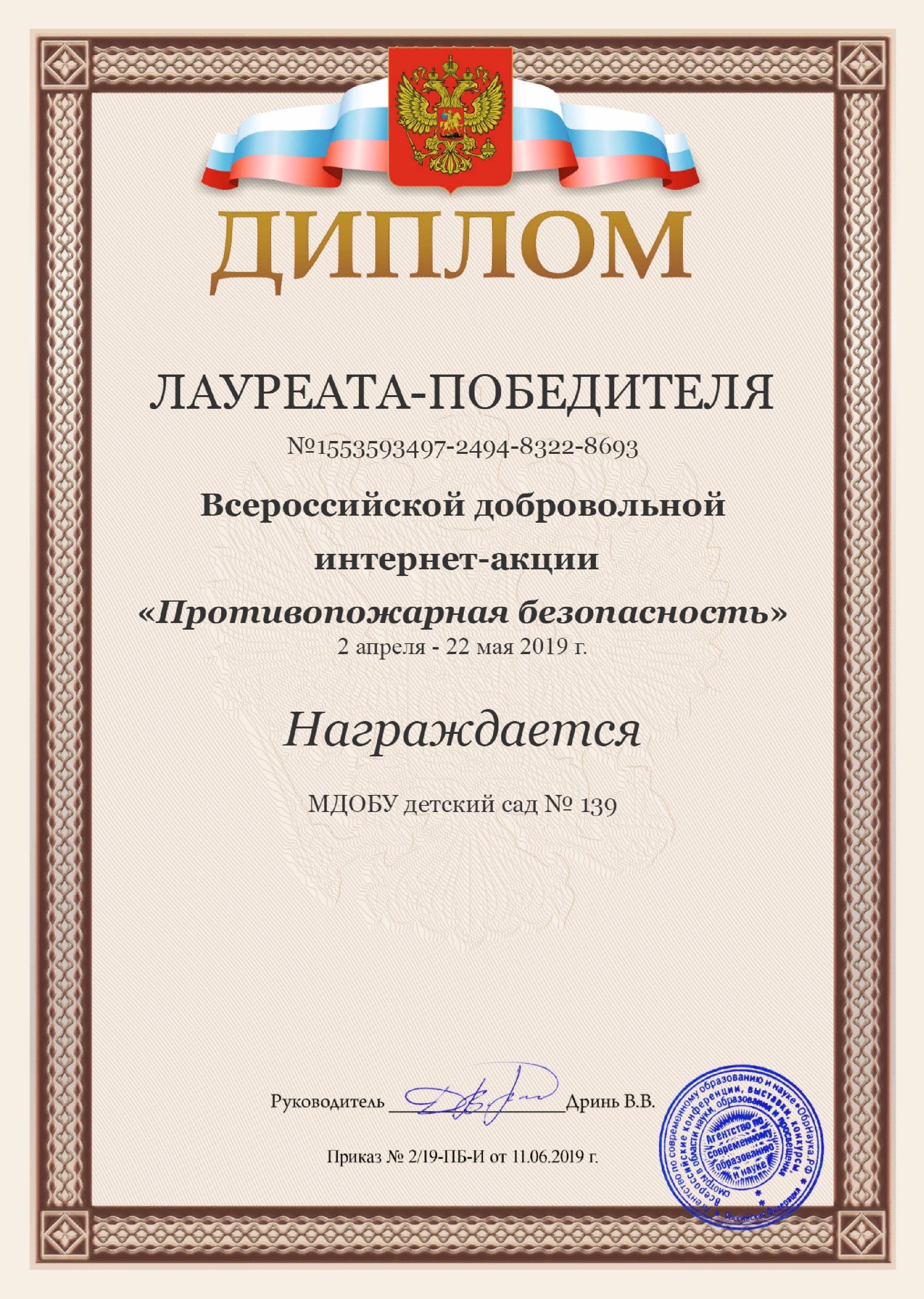 Нефедова Ксюша